           БОЙОРОҠ                                                                 РАСПОРЯЖЕНИ                      16 октябрь 2020  й.                       № 33                       16 октября  2020 г.              О неотложных мерах по предупреждению распространения 
                        новой коронавирусной инфекции (COVID-2019)Вцелях предупреждения распространения новой коронавирусной инфекции(COVID-2019)в Администрации сельского поселения Акбарисовский сельсовет муниципального района Шаранский район Республики Башкортостан:1. Обязать сотрудников Администрации сельского поселения Акбарисовский сельсовет муниципального района Шаранский район Республики Башкортостан:использовать средства индивидуальной защиты (маски) вне рабочих кабинетов;повсеместно соблюдать дистанцию до других сотрудников и посетителей не менее 1,5 метра;прием посетителей осуществлять только при наличии у них средств  индивидуальной защиты (масок);воздержаться от поездок за пределы Российской Федерации и в субъекты Российской Федерации, неблагополучные по коронавирусной инфекции, 
в соответствии с информацией, размещенной на сайте Федеральной службы по надзору в сфере защиты прав потребителей и благополучия человека 
в информационно-телекоммуникационной сети Интернет (http://rospotrebnadzor.ru).2. Руководителям структурных подразделений Администрации сельского поселения Акбарисовский сельсовет муниципального района Шаранский район Республики Башкортостан обеспечить:проведение совещаний и иных рабочих встреч в формате видео конференций;перевод части сотрудников на дистанционный режим работы;осуществление мероприятий, направленных на выявление и недопуск 
к работе сотрудников с признаками инфекционного заболевания;проведение инструктажа сотрудников о необходимости соблюдения ими мер личной и общественной гигиены, незамедлительного обращения за медицинской помощью, соблюдения режима самоизоляции на дому при появлении симптомов респираторного заболевания; предоставление в отдел кадров Администрации сельского поселения Акбарисовский сельсовет муниципального района Шаранский район Республики Башкортостан ежедневно до 10.00 часов информациио работниках, находящихся в частных поездках за рубежом, о количестве отсутствующихпо причине временной нетрудоспособности, в том числе находящихсяна самоизоляции.  ознакомление под роспись всех сотрудников с настоящим распоряжением (приказом).3. Администрации сельского поселения Акбарисовский сельсовет муниципального района Шаранский район Республики Башкортостан организовать ежедневную обработку помещений дезинфицирующими средствами и выдачу при необходимости средств индивидуальной защиты (масок) посетителям Администрации сельского поселения Акбарисовский сельсовет муниципального района Шаранский район Республики Башкортостан.4. Контроль за исполнением настоящего распоряжения (приказа)оставляю 
за собой.Глава сельского поселенияАкбарисовский сельсовет:                                                 Р.Г.ЯгудинБашкортостан РеспубликаһыныңШаран районымуниципаль районыныңАкбарыс ауыл Советыауыл биләмәһе  башлығыАкбарыс ауылы, Мәктәп урамы, 2тел.(34769) 2-33-87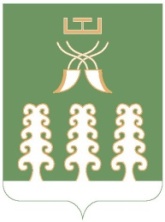 Глава   сельского поселения Акбарисовский сельсоветмуниципального района Шаранский районРеспублики Башкортостанс. Акбарисово, ул. Школьная, 2 тел.(34769) 2-33-87